Zgierz dn. 23.08.2022 r.ZP.272.16.2022.SZ/6INFORMACJA O PYTANIACH I ODPOWIEDZIACH DO TREŚCI SWZ IINa podstawie art. 284 ustawy z dnia 11 września 2019 r.  Prawo zamówień publicznych (tj. Dz. U. z 2021 r. poz. 1129 ze zm.  – dalej zwanej Ustawą) Powiat Zgierski w imieniu, którego działa Zarząd Powiatu Zgierskiego (dalej zwany Zamawiającym) udziela odpowiedzi do treści Specyfikacji Warunków Zamówienia (dalej zwanej SWZ), w postępowaniu pn.: pn.: „Doposażenie hali sportowej przy Zespole Licealno-Sportowym w Aleksandrowie Łódzkim” w ramach programu „Infrastruktura sportowa Plus” na 2022 r. w ramach  zadania nr 1 - Wyposażenie hali- zakup, dostawa i montaż: bieżni treningowej mechanicznej, bieżni treningowej elektrycznej i bramy treningowej.PYTANIE WYKONAWCY: 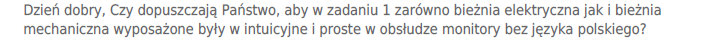 ODPOWIEDŹ ZAMAWIAJĄCEGO: Ad.1Sprzęty sportowe użytkowane będą zarówno przez młodzież jak i osoby starsze, w związku 
z tym wyświetlacz elektroniczny w języku polskim jest obowiązkowym wyposażeniem bieżni.Zamawiający informuje, że wyznaczony na dzień 25.08.2022 r., do godz. 10:00 termin składania                          ofert jak również termin otwarcia ofert nie ulegają zmianie.PouczenieOd niezgodnej z przepisami Ustawy czynności Zamawiającego podjętej w postępowaniu 
o udzielenie zamówienia lub zaniechania czynności, do której Zamawiający jest zobowiązany na podstawie Ustawy Wykonawcy przysługują środki ochrony prawnej.	 				                                         Zarząd Powiatu Zgierskiego			___________________________________________________( podpis Kierownika Zamawiającego lub osoby upoważnionej)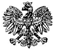 ZARZĄD  POWIATU  ZGIERSKIEGO95-100 Zgierz, ul. Sadowa 6atel. (42) 288 81 00,  fax (42) 719 08 16zarzad@powiat.zgierz.pl,    www.powiat.zgierz.pl